"Их строки война рифмовала" (к 75-летию Великой Победы) В библиотеке начинает работу информационный стенд "Их строки война рифмовала".   Данный стенд содержит материал о поэтах, писавших о войне, а также о песнях, любимых солдатами.   Их оружием были и винтовка, и пулемет, и слово: стихи, рассказы, песни, строки военной корреспонденции. Поэты – воины мерзли в окопах, ходили в атаку и писали, рассказывали о войне. Их стихи воскрешают напряженную атмосферу тех лет, солдатские костры, трагедию русских городов и деревень, горечь отступления и радость первых побед. Песни военных лет по праву можно назвать музыкальной летописью Великой Отечественной войны. Они звучат буквально с первого и до последнего дня войны. Эти песни живут до сих пор.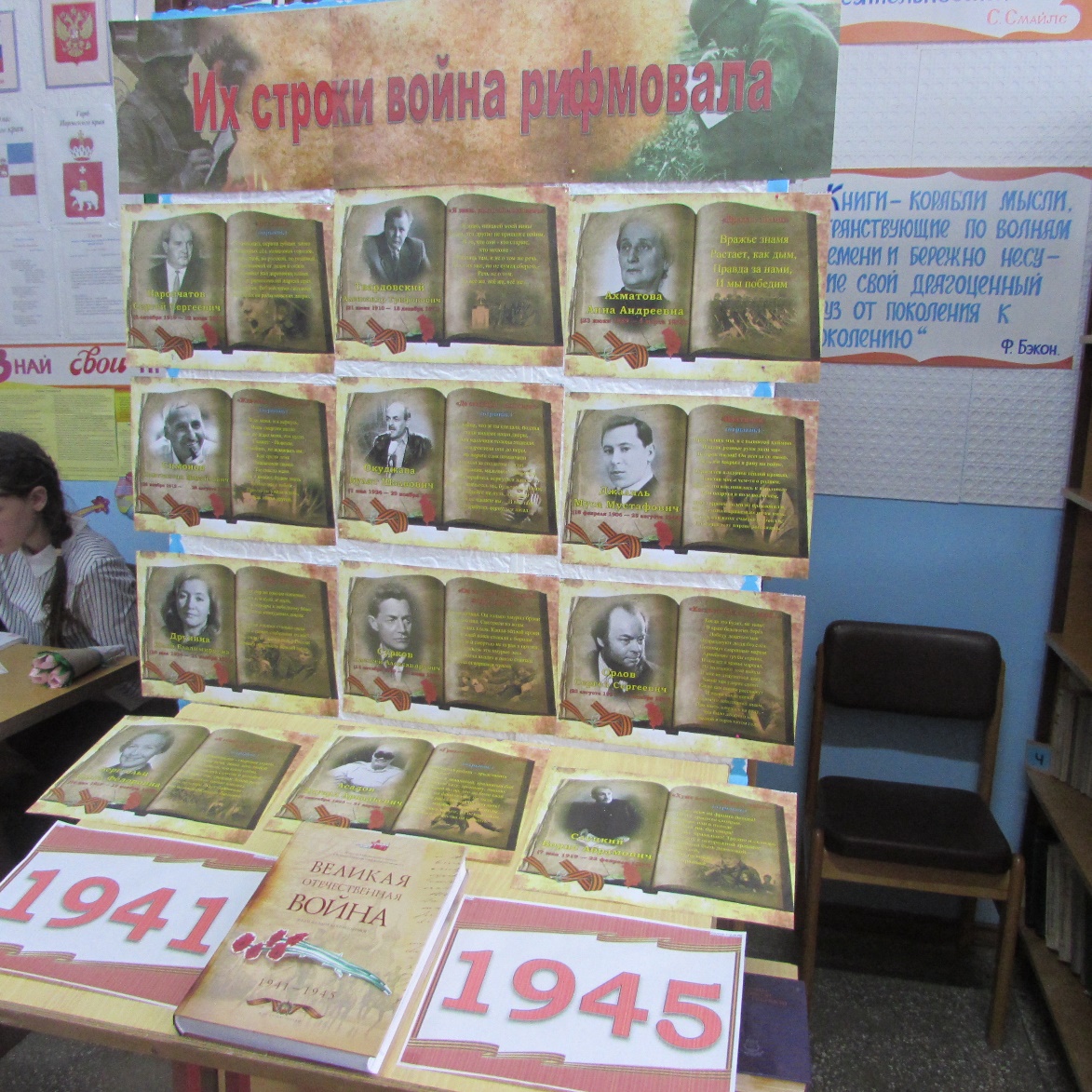 